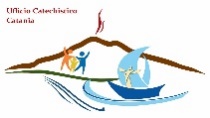 Arcidiocesi di CataniaUfficio Catechistico Diocesano95131 Catania - Via Vittorio Emanuele, 159www.diocesi.Catania.itEmail: ufficio.catechistico@diocesi.catania.it“Sono nato sordo. Perché mi chiami muto?”Corso LIS (40 ore)Per un’inclusione attiva e partecipata della persona sorda nelle primarie Agenzie Educative: Parrocchia, Scuola, Famiglia.Perché parlare dell’identità della persona sorda? C’è qualche cosa di interessante che valga la pena imparare sulla sordità? Sì e molto! Questo lavoro si propone di sottolineare le reali potenzialità delle persone sorde e contribuire a “restituirle” un’identità a volte non riconosciuta e molto spesso calpestata, osservandole in una luce nuova, non usuale, etnica: un popolo dotato di un suo linguaggio, di una sensibilità, di un umorismo, di una cultura e di un’identità.La sordità, che sotto il profilo medico costituisce una complessa problematica patologica da risolvere, viene qui considerata come una singolare opportunità di esplicazione dell’intelligenza umana: la cultura sorda come ricchezza per i sordi stessi, innanzitutto, e per l’intera società con cui essa può finalmente dialogare.  Obiettivi:Fornire le conoscenze di base LIS (Lingua dei Segni Italiana), Cultura Sorda, C.V.G, Pedagogia e Didattica Speciale, per accogliere e guardare la sordità come ricchezza e non patologia da curare.Sensibilizzare, informare e formare le figure che a vario titolo si accostano alla persona sorda.A che cosa ti prepara:A uno sguardo alla realtà, senza essere ostacolati dai pregiudizi derivati da tante idee errate sulla sordità. A riconoscere un’identità spesso calpestata e non riconosciuta. Destinatari:AnimatoriCatechistiInsegnanti di ReligioneGenitori udenti con figli sordi (anche se in culla) Metodologia: Il corsista sarà protagonista mettendo a disposizione sé stesso come “essere unico” ricchezza per l’intera comunità. Docenti: Chiara Zappulla (pedagogista, interprete e insegnante LIS)Orazio Romeo (madrelingua, insegnante e autore della Grammatica e dei Dizionari Zanichelli)Programma di LIS:  L’alfabeto manualeIl lessico: i composti e i classificatori I parametri formazionali e l’espressione faccialeLe espressioni numerali e temporaliLe caratteristiche aspettuali dei verbiLe strategie della lingua: indicazione, localizzazione, incorporazione, direzionalitàIconicità e arbitrarietà della linguaComunicazione visiva gestualeProgramma di Cultura Sorda: Nome segno Espressioni idiomatiche Umorismo Storia dei sordi in rapporto all’educazione religiosaLa giusta localizzazione dell’interprete rispetto alla persona sorda Programma di Pedagogia: Pedagogia “dell’incontro” con la persona sorda in famiglia, scuola, parrocchiaCodice Etico nel rapporto comunicativo con la persona sorda Programma di Didattica Speciale: Elementi di base delle fasi di acquisizione del linguaggio del bambino sordo e udente Metodi didattici di approccio: comunicazione totale, italiano segnato, LIS. Durata del corso: 40 ore; sabato dalle 9.30 alle 12.30Sede: Centro pastorale diocesano, Via C. Forlanini 90Iscrizione: on line …… entro il 15 dicembre 2018; il corso prevede un numero massimo di 40 partecipanti; si richiede un contributo di Euro 30.00 da versare al c.c. postale della Diocesi….; per gli IdR: quota di iscrizione di Euro 150,00 comprensiva di certificato di partecipazione al corso del valore di 1 punto riconosciuto dall’Ufficio Scolastico per la Diocesi di Catania. Calendario Corso Lingua dei Segni Italiana (LIS) 40 ore12 gennaio 2019: 3 ore 19 gennaio 2019: 3 ore 26 gennaio 2019: 3 ore02 febbraio 2019: 3 ore 09 febbraio 2019: 3 ore 16 febbraio 2019: 3 ore 23 febbraio 2019: 3 ore02 marzo 2019: 3 ore 09 marzo 2019: 3 ore16 marzo 2019: 3 ore23 marzo 2019: 3 ore30 marzo 2019: 3 ore06 aprile 2019: 3 ore 13 aprile 2019: 1 ora